Баскетбол – командная игра с мячом, в которой целью является забросить как можно больше мячей в корзину противника.Заслон – блокирующее движение, которое осуществляет игрок нападения с целью создания свободного пространства для прохода своего партнера.Нападение – наступательные действия одной команды по отношению к другой.Рывок – тактический приём освобождения от защитника.Скрестный проход – комбинация при атаке, при которой два нападающих проходят вперёд с разных сторон мимо партнера, который владеет мячом.Спортивные игры – вид подвижных игр, в которых для победы применяются тактические и технические приёмы. Популярными спортивными играми являются футбол, баскетбол и волейбол.Тактические действия – выполнение приёма или комбинации, основанного на закономерностях игры, возможностях своей команды и команды противника.Технический приём – наиболее эффективный, изученный приём, работающий на практике.Баскетбол – командная игра. Одним из тактических приёмов, используемых в баскетболе является командное нападение.Основная задача нападения – выполнить точный и надёжный бросок после разыгрывания игровой комбинации, одновременно уделяя внимание защите.Рассмотрим индивидуальные тактические действия игрока с мячом.Основные действия, которые может выполнить игрок с мячом без помощи команды – это вышагивание, скрестный шаг и поворот.Вышагивание – один из видов поворота в баскетболе для сложных ситуаций в районе корзины. Такой прием применяют не только при ведении, но и при овладении мячом после его отскока от кольца или щита. Если игрока, который собирается бросить мяч в корзину, атакует защитник, то игрок выполняет шаг назад, таким образом уворачиваясь от атаки и занимая более удобное положение для броска.Поворот в баскетболе – это приём, при котором игрок, не отрывая одну ногу от площадки, поворачивается на другой. Повороты удобно применять, когда на игрока с мячом нападает соперник. Поворачиваться можно в любом направлении, угол поворота иногда превышает 180 градусов.Скрестный шаг используется для оперативного передвижения по площадке. Игрок с мячом делает шаг в направлении вперёд и в сторону, чтобы соперник подумал, что игрок совершит проход. Таким образом, игрок заставляет соперника закрыть проход, а в этот момент игрок резко отталкивается опорной ногой от пола и выполняет скрестный шаг в выбранном направлении, уходя от соперника. Скрестный шаг позволяет игроку быстро сместиться в другую сторону не только при совершении ведения, но и при игре без мяча.Защитник будет пытаться заблокировать игрока другой команды, которому могут передать пас. Поэтому нападающий должен уметь в любой момент освободиться и принять пас. Самый простой приём для этого – это рывок. Используйте отвлекающие маневры, после чего делайте резкий рывок в любую сторону от защитника. Также изменяйте скорость бега, можно также менять направление, выполняя два рывка.Защитник всегда будет пытаться остановить игрока с мячом, совершающего нападение. Суть заслона в данном случае состоит в том, что игрок мешает защитнику преследовать нападающего из другой команды.Рассмотрим самые простые взаимодействия нападающих в игре.Одним из них является взаимодействие двух нападающих. Такое взаимодействие хорошо иллюстрируется передачей и рывком к корзине: игрок передаёт мяч партнеру по команде, перебегает в более удобное место, где его не будут окружать соперники и получает мяч обратно.В некоторых ситуациях применяют рывок, выполняя его за спиной защитника. В то время как защитник смещается на линию передачи и затрудняет получение мяча, нападающий делает рывок за его спиной к корзине. Партнер с мячом должен быть готов сразу же передать мяч.Тактическим приёмом также является взаимодействие трёх нападающих.Выполняются разные сочетания игроков в зависимости от роли, которую они выполняют в игре.Рассмотрим приём взаимодействия двух игроков задней линии и крайнего нападающего. Средний игрок передает мяч партнеру и выполняет рывок в противоположном направлении, выполняя заслон для партнера без мяча. Последний выходит из-за заслона к корзине для получения мяча и совершения атаки.Часто используются взаимодействия двух игроков задней линии и центрового игрока. Игрок задней линии должен передать мяч центровому игроку и пройти мимо него, стараясь навести на центрового своего защитника. Второй игрок задней линии выполняет скрестный проход с другой стороны. Мяч получает игрок, который сумел освободиться. Если защитник мешает проходящему игроку, то проходящий заранее смещается в сторону центрового и меняет направление движения, а затем делает рывок к корзине.Еще одно возможное сочетание – это взаимодействие центрового игрока, игрока задней линии и крайнего нападающего игрока. Игрок задней линии или крайний нападающий игрок передаёт мяч центровому игроку. После этого он устанавливает заслон для партнера без мяча. Партнер без мяча выходит из-за заслона и проходит мимо центрового игрока, выполняя заслон наведением. Центровой может передать партнеру, проходящему мимо или сам пройти к корзине с ведением.Также, хорошим командным нападением является взаимодействие центрового игрока и двух нападающих игроков. Эта атака выполняется с дальней от мяча стороны площадки. Крайний нападающий игрок выполняет наведение своего защитника на центрового игрока, а затем прорывается навстречу передаче мяча. Если защитник переключился, центровой должен открыться для получения мяча.ЗАДАНИЕ1. Главная задача нападенияВыберите правильный вариант ответа.Что из этого является главной задачей нападения?Выполнить удачный бросок в корзинуЗадержать соперникаЗаполучить мяч2. Слова по теме «Тактика нападения»Найдите 5 слов по теме урока.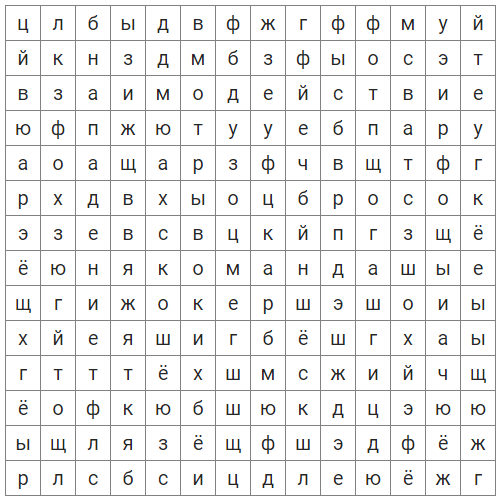 